Αναβάλλεται η συναυλία στο πλαίσιο της Υπαίθριας Εικαστικής Εγκατάστασης με θέμα την Πανσέληνο στον Άγιο Λουκά λόγω των καιρικών συνθηκών.       Σας ενημερώνουμε ότι η προγραμματισμένη για σήμερα Δευτέρα 27 Αυγούστου συναυλία rock μουσικής από τους LaBanda, στο πλαίσιο της Υπαίθριας Εικαστικής Εγκατάστασης με θέμα την Πανσέληνο στον Άγιο Λουκά που συνδιοργανώνουν ο Δήμος Λαμιέων σε συνεργασία με το Κέντρο Ευρωπαϊκής Πληροφόρησης Europe Direct Λαμίας ΑΝΑΒΑΛΛΕΤΑΙ  λόγω της έντονης βροχόπτωσης.       Θα ενημερωθείτε με νεότερη ανακοίνωση για την ημερομηνία διεξαγωγής της αναβληθείσας εκδήλωσης.Από το Γραφείο Τύπου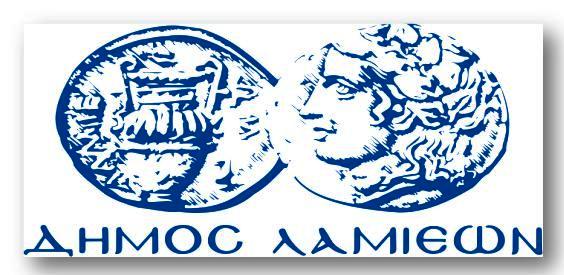 ΠΡΟΣ: ΜΜΕΔΗΜΟΣ ΛΑΜΙΕΩΝΓραφείου Τύπου& Επικοινωνίας                                      Λαμία, 27/8/2018